ΟΙΚIAKH OIKONOMIAΕΝΔΕΙΚΤΙΚΕΣ ΕΡΩΤΗΣΕΙΣ ΕΠΑΝΑΛΗΨΗΣ ΓΙΑ ΤΙΣ ΠΑΓΚΥΠΡΙΕΣ ΕΞΕΤΑΣΕΙΣ………………………………………………………………………………………………………ΘΕΜΑΤΙΚΗ ΕΝΟΤΗΤΑ 1:  Περιβάλλον και ΥγείαΕΡΩΤΗΣΕΙΣ1. Να συμπληρώσετε τα κενά των πιο κάτω προτάσεων. Κομποστοποίηση ή λιπασματοποίηση είναι η μετατροπή των (i) …………………………… απορριμμάτων, κάτω από ελεγχόμενες συνθήκες, σε ένα μείγμα που λειτουργεί ως             (ii) ……………………………  για την καλλιέργεια φυτών. Το προϊόν που προκύπτει είναι το (iii) ……………………………  Η διαδικασία της αποσύνθεσης των υλικών κατά την κομποστοποίηση επιτυγχάνεται με τη βοήθεια των (iv) …………………………….2. Να αναφέρετε τέσσερα (4) είδη απορριμμάτων που μπορούν να κομποστοποιηθούν.3. (α) Να αναφέρετε δύο (2) μεθόδους διαχείρισης απορριμμάτων.(β) Να γράψετε δύο (2) πλεονεκτήματα της κάθε μεθόδου διαχείρισης απορριμμάτων που αναφέρατε πιο πάνω. 4. Να αναφέρετε τέσσερις (4) λόγους στους οποίους πιθανόν να οφείλεται η συνεχόμενη αύξηση του όγκου των αποβλήτων. 5. Η υιοθέτηση συμπεριφορών «πράσινου καταναλωτή» λειτουργεί θετικά ως προς την αποφυγή και μείωση των αποβλήτων και κατ’ επέκταση στην προστασία του περιβάλλοντος. Να αναφέρετε τρία (3) χαρακτηριστικά των προϊόντων που επιλέγει ο «πράσινος καταναλωτής». 6. Τα τελευταία χρόνια, η εξέλιξή της τεχνολογίας οδήγησε στην ανακύκλωση διαφόρων υλικών, πέραν των βασικών κατηγοριών (χαρτί, γυαλί, PMD). Να ονομάσετε τέσσερις (4) άλλες κατηγορίες ανακυκλώσιμων υλικών. 7. Η γενική στρατηγική της Ευρωπαϊκής Ένωσης, σχετικά με τη διαχείριση των στερεών αποβλήτων, ακολουθεί συγκεκριμένη ιεράρχηση.  Να συμπληρώσετε τα στάδια που υπολείπονται στην ιεράρχηση αυτή. 1. …………………………………….….. 2. .……………………………………….. 3. Ανακύκλωση4. Άλλου είδους ανάκτηση5. ………………………………………… 8. Η περιβαλλοντική πολιτική της Ευρωπαϊκής Ένωσης βασίζεται στην αρχή                         «ο ρυπαίνων πληρώνει». Να αναφέρετε τα δύο (2) σημεία που διασφαλίζονται μέσα από τη συγκεκριμένη αρχή. 9. Να εξηγήσετε τα πιο κάτω σύμβολα.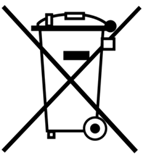 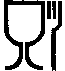 (ii)10. Να εξηγήσετε την αρχή της βιωσιμότητας. 11. Να αναφέρετε ονομαστικά τους τρεις (3) πυλώνες της βιωσιμότητας.  12. Να συμπληρώσετε το κενό: «Η βιώσιμη ανάπτυξη πολλές φορές αναφέρεται και ως  _________  ανάπτυξη». 13. Να αναφέρετε τέσσερις (4) πρακτικούς τρόπους τους οποίους ο καταναλωτής μπορεί να εφαρμόζει, ως υπεύθυνος και ενεργός πολίτης, για την προστασία του περιβάλλοντος. 